هو الله - ای ثابت بر پيمان مكتوب مرقوم ملاحظه گرديد…حضرت عبدالبهاءاصلی فارسی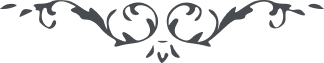 ۸ هو الله ای ثابت بر پيمان مكتوب مرقوم ملاحظه گرديد و مقصد مفهوم شد سؤال از حركت و سكون اشياء نموده بوديد كه باراده حقّ است يقين است زيرا مدد وجود از فائض الجود است اگر بوجود امداد از حقّ نرسد كائنی از كائنات بحركت نيايد ولی مقصد و مراد اين نيست كه جبری در ميانست بلكه مراد اين است اگر مدد منقطع شود جميع كائنات از حركت باز ماند مثلاً اگر مدد روح از اعضا و اجزای هيكل انسانی منقطع گردد از برای هيچ عضوی حركتی   نماند ولكن اين حركت برضايت و خواهش نفس است نه روح چه بسيار واقع كه روح تقديس جويد و جان جانان طلبد ولكن نفس امّاره مسلّط شود و انسانرا بحركتی مبتلا نمايد كه سبب كدورت روح شود در اين مقام است كه ذكر ميشود لا حركة و لا سكون الّا باللّه امّا مسئله رؤيا كه مشاهده نمودی همين است كه ديدی ”و انّ جندنا لهم الغالبون“ البتّه جناب ابن ابهر بر آن دو نفس ابتر غالب گردد و آن دو شخص نفوسی هستند كه بمعارضه و مجادله بحقّ پردازند امّا مسئله حرف ثالث اين را در خاطر داشته باشيد عاقبت ظاهر خواهد شد اين رؤيا مطابق واقع است و عليك البهاء الابهی         ع ع 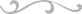 